This form is to be used to gather information prior to scheduling an appointment on Bridging’s online referral and scheduling website: http://appointmentquest.com/provider/2120069436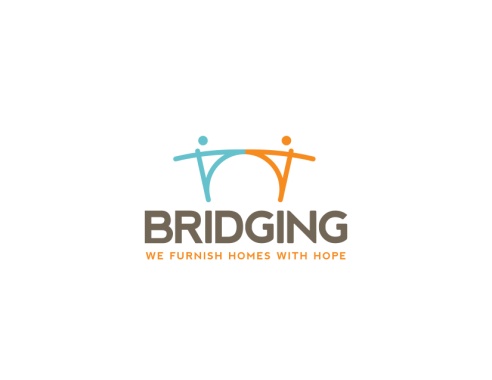 If you leave some areas blank, Bridging may not be able to process this form.Appointment Type In Person  In Person  In Person  In Person VIRTUAL  Google Duo FaceTime Staff Shops for ClientVIRTUAL  Google Duo FaceTime Staff Shops for ClientVIRTUAL  Google Duo FaceTime Staff Shops for ClientVIRTUAL  Google Duo FaceTime Staff Shops for ClientVIRTUAL  Google Duo FaceTime Staff Shops for ClientVIRTUAL  Google Duo FaceTime Staff Shops for ClientVIRTUAL  Google Duo FaceTime Staff Shops for ClientPreferred Bridging Location (select one)Bloomington Bloomington Bloomington Bloomington Roseville Roseville Roseville Roseville Roseville Roseville Roseville Appointment Time9:00 a.m. 9:00 a.m. 9:00 a.m. 9:00 a.m. 10:30 a.m. 10:30 a.m. 10:30 a.m. 10:30 a.m. 10:30 a.m. 10:30 a.m. 10:30 a.m. AGENCY NAMEAGENCY ID:AGENCY ID:AGENCY ID:AGENCY ID:Moving/pick up of itemsBridging to Deliver Bridging to Deliver Bridging to Deliver Bridging to Deliver Client/agency to arrange  Client/agency to arrange  Client/agency to arrange  Client/agency to arrange  Client/agency to arrange  Client/agency to arrange  Client/agency to arrange  Program/DepartmentCaseworker NameCaseworker Phone NumberCaseworker emailClient First Name: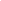 Client Last Name:Client Preferred Name/ PronClient Date of Birth:Client Address (include apartment #):Client City:Client State:Client Zip Code:County Client Lives In:Building- Client access codePrimary Client Phone Number:Alternate Client Phone Number:Client Email AddressHas client accessed Bridging services in the past?:YES  NO YES  NO YES  NO YES  NO YES  NO YES  NO YES  NO YES  NO YES  NO YES  NO YES  NO Client Race/Ethnicity:African    African    African    American Indian or Alaska Native    ☐American Indian or Alaska Native    ☐American Indian or Alaska Native    ☐American Indian or Alaska Native    ☐American Indian or Alaska Native    ☐Asian or Pacific Islander   ☐Asian or Pacific Islander   ☐Asian or Pacific Islander   ☐Client Race/Ethnicity:Black or African American   Black or African American   Black or African American   Hispanic Hispanic Hispanic Hispanic Hispanic Mixed Racial BackgroundMixed Racial BackgroundMixed Racial BackgroundClient Race/Ethnicity:White White White Other Other Other Other Other Prefer not to answer Prefer not to answer Prefer not to answer Client Marital Status:Single Separated Widowed or DivorcedSingle Separated Widowed or DivorcedSingle Separated Widowed or DivorcedSingle Separated Widowed or DivorcedSingle Separated Widowed or DivorcedMarriedMarriedMarriedMarriedMarriedMarriedClient Sex:Transgender Male Male Male Male Female Female Female Female Female Prefer not to answer Client Age:Household Size:Age of ALL others in household:How many children in the household are 17 and under?:Number of Bedrooms:Home Visit Completed: (Date)Completed Client Checklist:Client Yearly Income:Under $5 000Under $5 000$5 000 - $9 999$5 000 - $9 999$5 000 - $9 999$5 000 - $9 999$10 000 - $14 999$10 000 - $14 999$10 000 - $14 999$10 000 - $14 999$10 000 - $14 999Client Yearly Income:$15 000 - $20 000$15 000 - $20 000$20,000-24,999$20,000-24,999$20,000-24,999$20,000-24,999$25,000-29,999   $25,000-29,999   $25,000-29,999   $25,000-29,999   $25,000-29,999   Client Yearly Income:$30,000-$34,999 $30,000-$34,999 $35,000-39,999$35,000-39,999$35,000-39,999$35,000-39,999Over $40,000Over $40,000Over $40,000Over $40,000Over $40,000Was the client homeless?:YES NO YES NO YES NO YES NO YES NO YES NO YES NO YES NO YES NO YES NO YES NO For how long was the client homeless?:Less than 1 monthLess than 1 month1-3 Months1-3 Months1-3 Months1-3 Months4-12 Months4-12 Months4-12 Months4-12 Months4-12 MonthsFor how long was the client homeless?:Over 12 monthsOver 12 monthsWas not homelessWas not homelessWas not homelessWas not homelessWhat brought the client to Bridging?:DisabilityDisabilityDomestic ViolenceDomestic ViolenceDomestic ViolenceDomestic ViolenceForeclosure/Loss of HomeForeclosure/Loss of HomeForeclosure/Loss of HomeImmigrationImmigrationWhat brought the client to Bridging?:Job LossJob LossLeaving PrisonLeaving PrisonLeaving PrisonLeaving PrisonMedical BillsMedical BillsMedical BillsMental HealthMental HealthWhat brought the client to Bridging?:Natural DisasterNatural DisasterPersistent Low IncomePersistent Low IncomePersistent Low IncomePersistent Low IncomeSubstance AbuseSubstance AbuseSubstance AbuseBed Bug InfestationBed Bug InfestationDoes your client understand that the furniture is used?:Does your client understand that the furniture must be moved within 48 hours?:Will bring an interpreter?:YES NO YES NO YES NO YES NO YES NO YES NO YES NO YES NO YES NO YES NO YES NO Will bring assistant required due to mental health or physical limitations?YES  NO YES  NO YES  NO YES  NO YES  NO YES  NO YES  NO YES  NO YES  NO YES  NO YES  NO Preference Form completed and submittedYES  NO YES  NO YES  NO YES  NO YES  NO YES  NO YES  NO YES  NO YES  NO YES  NO YES  NO Who is paying for the appointment?:Referring AgencyReferring AgencyReferring AgencyReferring AgencyReferring AgencyReferring AgencyClient or Other Paying Referring AgencyClient or Other Paying Referring AgencyClient or Other Paying Referring AgencyClient or Other Paying Referring AgencyClient or Other Paying Referring AgencyWho is paying for the appointment?:Client Paying Bridging Client Paying Bridging Client Paying Bridging Client Paying Bridging Client Paying Bridging Client Paying Bridging Other Paying Bridging Other Paying Bridging Other Paying Bridging Other Paying Bridging Other Paying Bridging If OTHER, who is paying for the appointment?Medica paying for all costs; see authorization letterMedica paying for all costs; see authorization letterMedica paying for all costs; see authorization letterMedica paying for all costs; see authorization letterMedica paying for all costs; see authorization letterMedica paying for all costs; see authorization letterMedica paying for all costs; see authorization letterMedica paying for all costs; see authorization letterMedica paying for all costs; see authorization letterMedica paying for all costs; see authorization letterMedica paying for all costs; see authorization letterWho is paying for Delivery?If OTHER, Who is paying for Delivery?Medica paying for all costs; see authorization letterMedica paying for all costs; see authorization letterMedica paying for all costs; see authorization letterMedica paying for all costs; see authorization letterMedica paying for all costs; see authorization letterMedica paying for all costs; see authorization letterMedica paying for all costs; see authorization letterMedica paying for all costs; see authorization letterMedica paying for all costs; see authorization letterMedica paying for all costs; see authorization letterMedica paying for all costs; see authorization letterIs there an Elevator in the building?YES  NO YES  NO YES  NO YES  NO YES  NO YES  NO YES  NO YES  NO YES  NO YES  NO YES  NO What floor does the client live on?Additional Notes:USED Beds Needed Household size of 1 - 4 = 1 bed, 5-6 = 2 beds, 7+ = 3 beds): NEW Beds/Frames needed? (YES/NO)Who is paying for NEW Beds and Frames?Referring AgencyReferring AgencyReferring AgencyReferring AgencyClient or Other Paying Referring AgencyClient or Other Paying Referring AgencyClient or Other Paying Referring AgencyClient or Other Paying Referring AgencyClient or Other Paying Referring AgencyClient or Other Paying Referring AgencyClient or Other Paying Referring AgencyWho is paying for NEW Beds and Frames?Client Paying BridgingClient Paying BridgingClient Paying BridgingClient Paying BridgingOther Paying BridgingOther Paying BridgingOther Paying BridgingOther Paying BridgingOther Paying BridgingOther Paying BridgingOther Paying BridgingIf OTHER who is paying for NEW items?(Prices include sales tax) If AGENCY is paying is Agency tax exempt?NEW Twin Mattress and Platform Frame Set  ($199.08 each)NEW Full Mattress and Platform Frame Set  ($248.54 each)NEW Queen Mattress and Platform Frame Set  ($283.17 each)